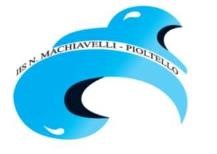 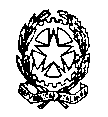 Istituto d’Istruzione Superiore “Niccolò Machiavelli”   Polo dei Licei Classico e Scientifico: Via Niccolò Machiavelli, 3– 20096 PIOLTELLO (MI) – Tel. 027539901 – Fax 027532833 -                Polo degli Istituti Tecnico e Professionale: Via Milano 1/A – 20096  PIOLTELLO (MI) – Tel.0292100686 –FAX 027532833 C. F. 91502820151    Codice Min. MIIS029007 - e-mail  miis029007@istruzione.it   -   pec  miis029007@pec.istruzione.it  sito web  www.iismachiavelli.edu.it        DOMANDA DI ISCRIZIONE  ___l___ sottoscritt__   ____________________________________________________________  cognome e nome dell’alunno/a  che sta frequentando la classe _________ sezione ______  CHIEDE      di essere iscritt___ per l’anno scolastico 2020/2021  Indicare eventuali variazioni (indirizzo, recapiti telefonici, mail …) rispetto all’a.s. 2019/2020  -----------------------------------------------------------------------------------------------------------------------            Firma dell’alunno/a   	  	                  Firma del genitore o di chi ne fa le veci  --------------------------------------                                        ------------------------------------------------        	  	  	  	  	  	  	              (obbligatoria se l’alunno/a è minorenne)  Pioltello, ______________                                                          Per i documenti da allegare si rimanda a quanto riportato nelle circolari con oggetto:” Conferma Iscrizioni per l’a.s. 2020/2021 - Classi intermedie per il Liceo Classico e Scientifico, AFM e AFM con sperimentazione sportiva, indirizzo professionale. □ alla classe ____    sez. ____ Liceo Scientifico            □ alla classe  ____    sez. ____ Liceo Classico   □ alla classe  ____    sez. ____ Professionale Commerciale  □ alla classe  ____    sez. ____ Professionale Socio-Sanitario   □ alla classe  ____    sez. ____ Tecnico AFM   □ alla classe  ____    sez. ____ Tecnico AFM Benessere e Management  